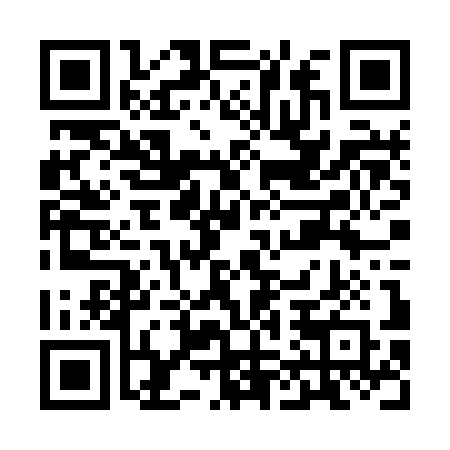 Ramadan times for Baumgartenberg, AustriaMon 11 Mar 2024 - Wed 10 Apr 2024High Latitude Method: Angle Based RulePrayer Calculation Method: Muslim World LeagueAsar Calculation Method: ShafiPrayer times provided by https://www.salahtimes.comDateDayFajrSuhurSunriseDhuhrAsrIftarMaghribIsha11Mon4:384:386:2212:113:216:016:017:3912Tue4:364:366:2012:113:226:026:027:4013Wed4:344:346:1812:103:236:046:047:4214Thu4:314:316:1612:103:246:056:057:4415Fri4:294:296:1412:103:256:076:077:4516Sat4:274:276:1212:103:266:086:087:4717Sun4:254:256:1012:093:276:106:107:4918Mon4:224:226:0712:093:286:116:117:5019Tue4:204:206:0512:093:296:136:137:5220Wed4:184:186:0312:083:306:146:147:5421Thu4:164:166:0112:083:306:166:167:5522Fri4:134:135:5912:083:316:176:177:5723Sat4:114:115:5712:083:326:196:197:5924Sun4:094:095:5512:073:336:206:208:0025Mon4:064:065:5312:073:346:226:228:0226Tue4:044:045:5112:073:346:236:238:0427Wed4:024:025:4912:063:356:256:258:0628Thu3:593:595:4712:063:366:266:268:0729Fri3:573:575:4512:063:376:286:288:0930Sat3:543:545:4312:053:386:296:298:1131Sun4:524:526:411:054:387:307:309:131Mon4:494:496:391:054:397:327:329:152Tue4:474:476:371:054:407:337:339:163Wed4:444:446:351:044:407:357:359:184Thu4:424:426:321:044:417:367:369:205Fri4:394:396:301:044:427:387:389:226Sat4:374:376:281:034:437:397:399:247Sun4:344:346:261:034:437:417:419:268Mon4:324:326:241:034:447:427:429:289Tue4:294:296:221:034:457:437:439:3010Wed4:274:276:201:024:457:457:459:32